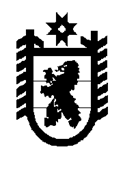 Республика Карелия Администрация Олонецкого национального муниципального районаП О С Т А Н О В Л Е Н И ЕОт      31  декабря  2015г.        №  1432Об  установлении   муниципальных маршрутов для осуществления регулярных перевозок по регулируемым тарифам в границах Олонецкого района  на 2016 год.         В целях исполнения п.6 ч.1 ст. 15 Федерального закона от 06.10.2003 г. № 131-ФЗ «Об общих принципах организации местного самоуправления в Российской Федерации»,  ч.1. ст. 14 Федерального закона от 13.07.2015 г. № 220-ФЗ «Об организации регулярных перевозок пассажиров и багажа автомобильным транспортом и городским наземным электрическим транспортом в Российской Федерации и о внесении изменений в отдельные законодательные акты Российской Федерации», Администрация Олонецкого национального муниципального района постановляет:        1. Установить муниципальные  маршруты для осуществления регулярных перевозок по регулируемым тарифам в границах Олонецкого района  на 2016 год. (Приложение).         2. Муниципальные  маршруты для осуществления регулярных перевозок по регулируемым тарифам в границах Олонецкого района  на 2016 год разместить на сайте администрации Олонецкого национального муниципального района в сети Интернет.3. Контроль за исполнением настоящего постановления возложить на заместителя Главы администрации Олонецкого национального муниципального района (В.Н. Мурого). 4. Настоящее постановление вступает в силу с момента подписания и распространяет свое действие на правоотношения, возникшие с 11.01.2016 года.Глава                                                                                                                        С.К. Прокопьев                                                                                                                                                                                                    Приложение к постановлению     администрации                                                                                                                                                                                                                                                 Олонецкого национального муниципального района                                                                                                         от   31 декабря 2015г.    № 1432Муниципальные  маршруты для осуществления регулярных перевозок по регулируемым тарифам в границах Олонецкого района  на 2016 год.* - график движения автобусов по указанным маршрутам может изменяться по согласованию с администрацией Олонецкого национального муниципального района№п/пНаименование маршрутаПротяженностьмаршрута, кмГрафик движения*1г. Олонец- д. Куйтежа202 раза в день в течение 2 дней   в неделю2г. Олонец- с. Михайловское 532 раза в день в течение 3 дней    в неделю3г. Олонец- п. Ковера232 раза в день в течение 2 дней   в неделю4г. Олонец- д. Тигвера561 раз в месяц (с заездом в д. Сяндеба и д. Кукшегоры) в прямом и обратном направлении5г. Олонец- с. Видлица492 раза в месяц  (с заездом в д.Большие Горы)6г. Олонец- д. Обжа281 раз в месяц7г. Олонец- д. Мегрега122 раза в день (в будни) 8г. Олонец- п. Ильинский262 раза в день (в будни) 9г. Олонец- д. Тукса158 раз в день (в будни) 10г. Олонец- п. Верхнеолонецкий641 раз в месяц